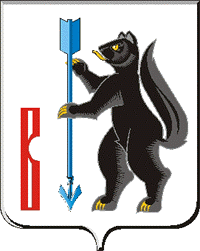  АДМИНИСТРАЦИЯ ГОРОДСКОГО ОКРУГА ВЕРХОТУРСКИЙП О С Т А Н О В Л Е Н И Еот 25.12.2020г. № 935г. ВерхотурьеО внесении изменений в муниципальную программу городского округа Верхотурский «Содействие развитию малого и среднего предпринимательства до 2025 года», утвержденную постановлением Администрации городского округа Верхотурский от 24.09.2019г. № 773В соответствии с Бюджетным кодексом Российской Федерации, Федеральным законом от 06 октября 2003 года № 131-ФЗ «Об общих принципах организации местного самоуправления в Российской Федерации», постановлением Администрации городского округа Верхотурский от 06.05.2019г. № 373 «Об утверждении Порядка формирования и реализации муниципальных программ городского округа Верхотурский», решением Думы городского округа Верхотурский от 11.12.2020г. № 60 «О бюджете городского округа Верхотурский на 20210 год и плановый период 2022 и 2023 годов», на основании письма Министерства инвестиций и развития Свердловской области от 13.11.2020г. № 19-01-80/7819 «О рекомендациях по разработке и реализации мероприятий муниципальных программ, направленных на развитие малого и среднего предпринимательства», руководствуясь Уставом городского округа Верхотурский, ПОСТАНОВЛЯЮ:1.Внести в муниципальную программу городского округа Верхотурский «Содействие развитию малого и среднего предпринимательства до 2025 года», утвержденную постановлением Администрации городского округа Верхотурский от 24.09.2019г. № 773, следующие изменения:1) паспорт муниципальной программы городского округа Верхотурский Муниципальная программа городского округа Верхотурский «Содействие развитию малого и среднего предпринимательства до 2025 года» изложить в новой редакции в соответствии с приложением № 1 к настоящему постановлению;2) цели, задачи и целевые показатели муниципальной программы городского округа Верхотурский «Содействие развитию малого и среднего предпринимательства до 2025 года» изложить в новой редакции в соответствии с приложением № 2 к настоящему постановлению;3) План мероприятий по выполнению муниципальной программы городского округа Верхотурский «Содействие развитию малого и среднего предпринимательства до 2025 года» изложить в новой редакции в соответствии с приложением № 3 к настоящему постановлению.2.Опубликовать настоящее постановление в информационном бюллетене «Верхотурская неделя» и разместить на официальном сайте городского округа Верхотурский.3.Контроль исполнения настоящего постановления оставляю за собой.Глава городского округа Верхотурский						А.Г. ЛихановПриложение № 1к постановлению Администрациигородского округа Верхотурскийот 25.12.2020г. № 935«О внесении изменений в муниципальную программу городского округа Верхотурский «Содействие развитию малого и среднего предпринимательства до 2025 года», утвержденную постановлением Администрации городского округа Верхотурский от 24.09.2019г. № 773Муниципальная программа городского округа Верхотурский«Содействие развитию малого и среднего предпринимательства до 2025 года»                                           Паспорт программыОтветственный исполнитель муниципальной программы                            Администрация городского округа ВерхотурскийУчастники муниципальной программыФонд поддержки малого предпринимательства городского округа Верхотурский;Субъекты малого предпринимательства, осуществляющие деятельность на территории городского округа Верхотурский;Самозанятые граждане, зафиксировавшие свой статус с учетом введения налогового режима для самозанятыхСроки реализации муниципальной программы            На постоянной основе 01.01.2020 – 31.12.2025 годыЦели и задачи муниципальной программы Цель муниципальной программы:Создание благоприятных условий для развития малого и среднего предпринимательства городского округа Верхотурский на основе повышения качества и эффективности мер поддержки на муниципальном уровне.Задача муниципальной программы:Совершенствование механизмов поддержки субъектов малого и среднего предпринимательства, развитие организаций инфраструктуры поддержки субъектов малого и среднего предпринимательства в городском округе Верхотурский.Перечень подпрограмм муниципальной программы (при их наличии)ОтсутствуютПеречень основных целевых показателей муниципальной программы1) количество субъектов малого и среднего предпринимательства зарегистрированных на территории городского округа Верхотурский;2) число субъектов малого и среднего предпринимательства в расчете на 10 тысяч человек населения;3) количество вновь зарегистрированных субъектов малого и среднего предпринимательства в городском округе Верхотурский;4) количество самозанятых граждан, зафиксировавших свой статус с учетом введения налогового режима для самозанятых;5) доля субъектов малого предпринимательства, получивших услуги через Фонд поддержки малого предпринимательства городского округа Верхотурский, от общей численности субъектов малого предпринимательства;6) число оказанных услуг субъектам малого предпринимательства через Фонд поддержки малого предпринимательства городского округа Верхотурский;7) доля закупок у субъектов малого предпринимательства в совокупном годовом объеме закупок для обеспечения государственных (муниципальных) нужд;8) количество размещенной информации, необходимой для развития субъектов малого и среднего предпринимательства, в СМИ и сети «Интернет»Объемы финансирования муниципальной программы по годам реализации, тыс. рублей     ВСЕГО: 2933,7 тыс. рублей*из них областной бюджет:2020 – 0,02021 – 0,02022 – 0,02023 – 0,02024 – 0,02025 – 0,0из них местный бюджет:2020 – 466,22021 – 493,52022 – 493,52023 – 493,52024 – 493,52025 – 493,5*- объемы финансирования носят прогнозный характер и подлежат ежегодному уточнению в установленном порядкеАдрес размещения муниципальной программы в сети Интернет adm-verhotury.ru